Email Swipe 3: Thank you SUBJECT: Thank you! 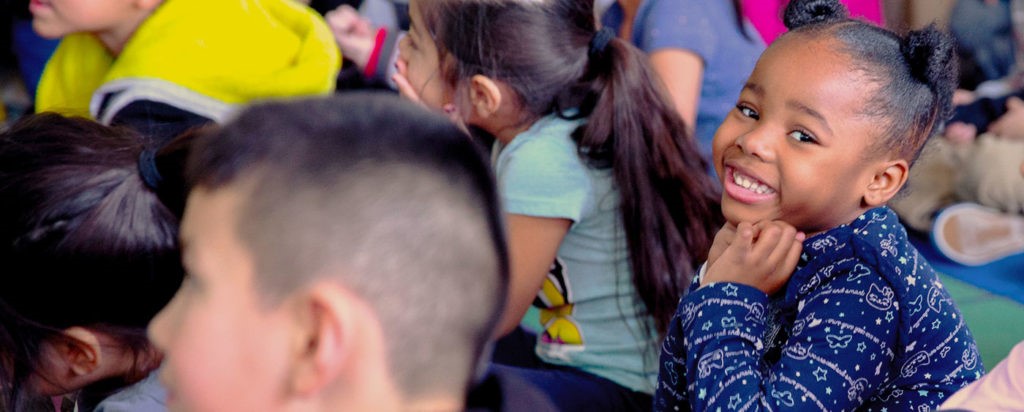 Your support helped us hit our goal of [MONETARY GOAL/DESCRIPTION]. The best part? Your investment stays local and you can see the results in your own community — because education, health, and poverty are not distant issues. United Way of Salt Lake is seeing results. You’re part of the solution. Thank you. Donate >>> https://uw.org/donate/ or {insert custom donation link} 